FESTIVAL L’ENFANT ET LE 7E ART Du lundi 26 au jeudi 29 février 2024. Séance tout-public le 28 février à 10h et 14h. Tarif unique : 4€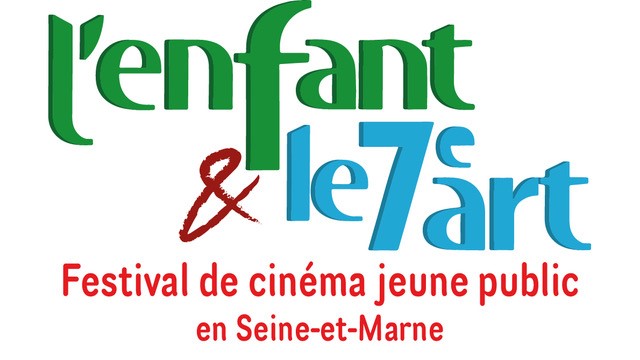 Le Festival L’Enfant & le 7ème art propose des films récents et du patrimoine, participant à la création et à la diversité culturelle. Pour les trente ans du festival, cette nouvelle édition festive sera cinéphile, ludique et ouverte sur le monde.Programme 2024 disponible dès septembre. Informations et réservations : www.enfant7art.org / 01 64 69 17 91.